Publicado en Almonacid de Zorita-Guadalajara el 21/06/2021 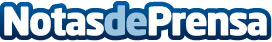 Terminan las actividades del Día Mundial del Medio Ambiente que Almonacid ha dedicado a los niñosCon una actividad de plantación de árboles en el límite entre el espacio urbano y el medio natural de Almonacid, y con la visita de una Granja Escuela, que quedó instalada en el Espacio Cultural El Molino, para que los niños disfrutaran del contacto y conocimiento de los animalesDatos de contacto:Javier Bravo606411053Nota de prensa publicada en: https://www.notasdeprensa.es/terminan-las-actividades-del-dia-mundial-del Categorias: Sociedad Castilla La Mancha Ecología Industria Alimentaria Ocio para niños http://www.notasdeprensa.es